2. feladatlap: Hogyan működik a sütőpor?Módszertani útmutató1. Téma: Az anyagok fizikai és kémiai tulajdonságai, fizikai és kémiai változások (gyakorló óra)2. Felhasználás: 7. osztály, 45 perces tanóra3. Szükséges előzetes ismeretek:Az anyagok színe, szaga, halmazállapota, oldhatósága.Oldódás.Gázfejlődés.Színváltozás.Az anyag részecsketermészete.Az anyagok fizikai és kémiai tulajdonságai, fizikai folyamatok és kémiai reakciók.4. Célok:A kémia hasznának megértése.A fizikai és a kémiai tulajdonságok megkülönböztetésének gyakorlása.A fizikai folyamatok és a kémiai reakciók megkülönböztetésének gyakorlása.Motiváció: a kíváncsiság fölkeltése az anyag részecskéinek szerkezete és a részecskék közötti kölcsönhatások megismerése iránt.A megfigyelőkészség és a kísérletezéshez használt manuális készségek fejlesztése.Az algoritmikus gondolkodás fejlesztése.5. Tananyag:Ismeret szint:Az anyag részecskéi között vannak kölcsönhatások.Az anyag részecskéinek van szerkezete.A különböző anyagok részecskéinek a szerkezete különböző.Az anyagoknak vannak fizikai és kémiai tulajdonságai:fizikai tulajdonságok, pl. az anyagok színe, szaga, halmazállapota, oldhatósága;kémiai tulajdonság, pl. kémhatás, éghetőség.Az anyagok között lejátszódó folyamatok feloszthatók:fizikai folyamatokra, pl. a halmazállapot-változások és az oldódás;kémiai reakciókra, pl. a savak és a lúgok között lejátszódó sóképződés, a szén-dioxid-gáz fejlődése szódabikarbónából sav hatására és az égés.Oldhatóság szerint vannak jól és rosszul oldódó anyagok.Kémhatás szerint vannak savas, lúgos és semleges kémhatású anyagok.A kémiai reakciók szóegyenletekkel is leírhatók, pl.: sav + lúg = só + víz.Megértés szint: Az azonos kémiai tulajdonságokkal rendelkező, de különböző fizikai tulajdonságú anyagok esetében a részecskék közötti kölcsönhatás különböző.A fizikai folyamatok során csak az anyag részecskéi közötti kölcsönhatások változnak meg, a részecskék szerkezete nem.A kémiai reakciók során a részecskék szerkezete is megváltozik, és más, az eredeti anyag részecskéitől különböző szerkezetű részecskék jönnek létre.Alkalmazás szint:Az anyagok fizikai és kémiai tulajdonságainak megkülönböztetése.A fizikai folyamatok és a kémiai reakciók megkülönböztetése.Magasabb rendű műveletek: A megismert fizikai és kémiai tulajdonságokról, illetve fizikai és kémiai folyamatokról szerzett tudás használata a komplex természettudományos problémamegoldáshoz;Annak belátása, hogy adott (számunkra hasznos) fizikai, illetve kémiai tulajdonságú anyagok előállításához, valamint az ehhez szükséges fizikai és kémiai folyamatok megvalósításához ismerni kell a részecskék szerkezetét, és a közöttük lévő kölcsönhatásokat.6. Módszertani megfontolások:A jelen feladatlapok a természetismeret órákon szerzett előzetes tudással, az anyag fizikai és kémiai tulajdonságait, illetve a fizikai és kémiai változások fogalmait bevezető kémiaóra után végezhetők el. „A mi világunk a részecskék világa” című feladatlapok ismétlik és rögzítik ezeket a fogalmakat, valamint gyakoroltatják ezek megkülönböztetését. További cél az érdeklődés fölkeltése az anyag tulajdonságainak és változásainak csoportosításán keresztül a részecskék kölcsönhatásainak és szerkezetének megismerése iránt.A feladatlapok címe egy mindennapi életből ismert, és nyilvánvalóan hasznos anyag (a sütőpor) működésével kapcsolatos problémafelvetés. A feladatok ezen keresztül alkalmaztatják az anyagok fizikai és kémiai tulajdonságai, valamint a fizikai és a kémiai folyamatok megkülönböztetésének képességét. Annyiban eltérnek a szokásos megközelítéstől, hogy az itt előforduló kémiai reakciók nem hő hatására játszódnak le. A közömbösítés, illetve a karbonátokból vagy hidrogén-karbonátokból savval történő szén-dioxid-gáz fejlesztés a hagyományos tananyagfelosztás szerint csak később következne, és a kémiai reakciókra általában égéssel vagy hőbontással (pl. karamellizálás), ill. hő hatására lejátszódó egyesüléssel (pl. vas és kén vagy cink és kén reakciója) kapcsolatos példák szoktak szerepelni. Ezek és/vagy hasonló kísérletek a feladatlapok megoldását megelőző, a fizikai és kémiai folyamatok fogalmait bevezető órán, az alább leírt tanári demonstrációs kísérletek kiegészítéseként elvégezhetők. Azonban a kísérletezésben még gyakorlatlan tanulókkal nem lenne szerencsés melegítéssel járó kísérleteket végeztetni. Ezzel szemben a savas, semleges és lúgos kémhatás vizsgálata vöröskáposztalé indikátorral, a jód színváltozása keményítő jelenlétében, illetve a gázfejlesztési reakciók látványos, érdekes, és cseppreakciók formájában teljesen veszélytelen kísérletek, amelyeknek az anyagigénye is minimális.A feladatlapokon szereplő tanulókísérleteket megelőző kémiaórán el kell végezni a következő négy tanári kísérletet [ld. részletesen alább, az a)-d) pontokban]. Mivel ezekre a tanulókísérleti órán nem jutna idő, ezért az előző órán, a fizikai és kémiai folyamatok fogalmának bevezetésekor végzendők el. Ezen kísérleteket, a tapasztalatokat és a magyarázatokat a tanulóknak a saját füzetükbe kell lejegyeznie.Az alábbi fényképek tanúsítják, hogy ezek a kísérletek konyhai eszközökkel és mikrohullámú melegítőben is elvégezhetők.Borkősav oldása és kristályosítása:Kísérlet: Egy zacskó (15 g) borkősavat egy kis (25-50 cm3) főzőpohárban annyi forró vízbe teszünk, amiben éppen föloldódik. [Vigyázat! Ez nagyon kevés (kb. 4-5 cm3) csapvíz.] Az oldatot rázogatás közben lehűtjük. [Megjegyzés: a leghatékonyabb a folyó csapvizes hűtés, de hideg vizes fürdőbe is állítható.]Tapasztalat: A fehér, szilárd anyag feloldódott a forró vízben, de az oldatot lehűtve abból újra kivált. [Megjegyzés: Ha elég tömény az oldat, akkor másodpercek alatt fehér kristályok jelennek meg benne. 2-3 perc múlva már tele van az oldat kristályokkal. Ha a kristályok hűtéskor nem jelennének meg, akkor további néhány perces forralással töményíthető az oldat. Ha viszont az oldat eléggé bepárlódott, akkor 1 órán belül teljes tömegében megszilárdul. A fehér, szilárd anyag késsel aprítható. Egy tiszta papírra kiterítve levegőn megszárítható és a borkősav zacskójába visszatéve a következő kísérlethez újra felhasználható (ld. az alábbi fényképeket: 1. kép: a felforralt oldat; 2. kép: a hűlő oldat kb. 2-3 perc után; 3. kép: a megszilárdult, késsel aprított anyag kb. 1 óra után.]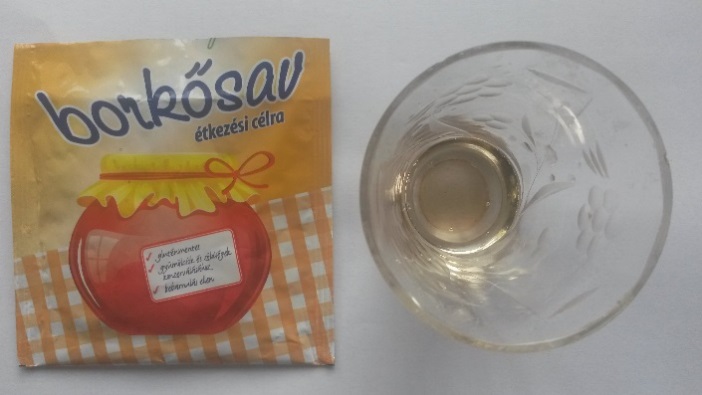 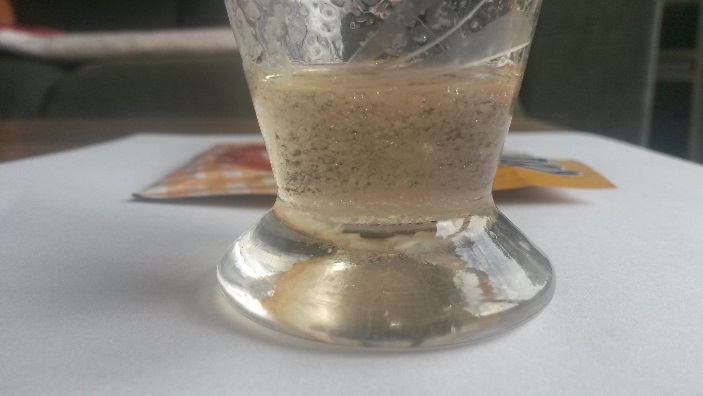 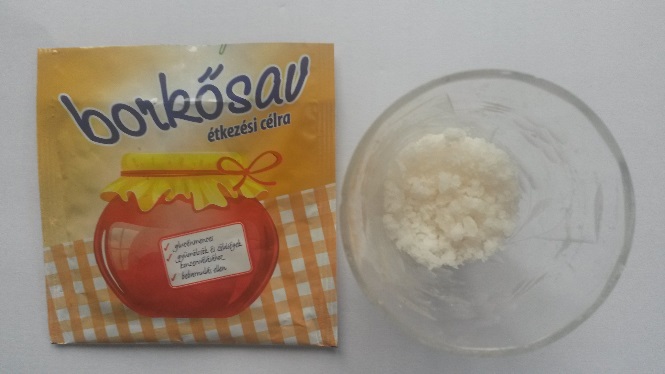 Magyarázat: A borkősav részecskéi csak elkeveredtek a víz részecskéivel. A részecskék szerkezete nem változott meg, lehűlés után újra borkősav vált ki az oldatból. Ez egy fizikai folyamat, mivel ennek során csak a részecskék közötti kölcsönhatás változott.A jód és a keményítő színváltozásai melegítés és hűtés hatására:Kísérlet: Késhegynyi keményítőt kb. 10 cm3 vízben szuszpendálunk, majd kb. 4-5 csepp jódoldatot („Betadine”-t vagy Lugol-oldatot) adunk hozzá. A sötét színű (liláskék) oldatot színtelenedésig melegítjük, majd hideg víz alatt addig hűtjük, amíg a jellegzetes szín újra megjelenik. [Megjegyzés: Előzetesen szabályosan felfőzött keményítő indikátorral szebb kék színt mutat a jód, de itt az a cél, hogy a kísérlet kiindulópontja minél jobban hasonlítson a tanulók által a következő órán elvégzendő kísérlethez.]Tapasztalat: Melegítés hatására a liláskék szín eltűnik, hűtés hatására visszakapjuk azt, és ez a folyamat ismételhető is. [Megjegyzés: Lehet, hogy a jód gyors távozása miatt kicsit halványabb formában jelenik meg a szín, amint azt az alábbi fényképek mutatják is. 1. kép: keményítő szuszpenzió; 2. kép: jód + keményítő szuszpenzió; 3. kép: jód + keményítő szuszpenzió melegítés hatására; 4. kép: jód + keményítő szuszpenzió hűtés hatására. A fényképek konyhai eszközök segítségével készültek, a melegítést mikrohullámú melegítőben kb. 20 másodpercig végezve. (Nem szabad tehát sokáig forralni a folyadékot, mert a jód ezen a hőmérsékleten gyorsan elpárologhat!)]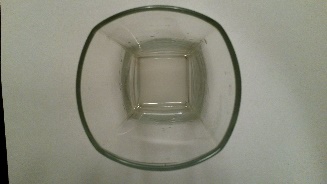 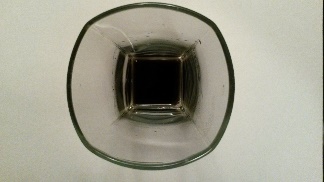 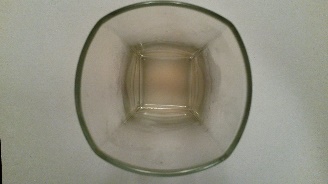 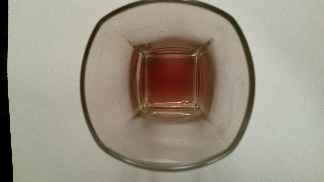 Magyarázat: A jód és a keményítő között fizikai folyamat játszódott le, hiszen a jód részecskéi megmaradtak jódrészecskéknek, és csak a jód és a keményítő részecskéi közötti kölcsönhatás változott meg. Erőteljes melegítéskor ez a kölcsönhatás mindig megszűnik. Lehűlés után azonban a jód és a keményítő között újra kialakul az a kölcsönhatás, ami a színt eredményezi. [Megjegyzés: Az ilyen idős tanulóknak természetesen nem kell megemlíteni sem az I3--komplex, sem a keményítő-jód komplex létezését.]Közömbösítési reakció: Kísérlet: 25 cm3 0,1 mol/dm3 koncentrációjú nátrium-hidroxid-oldathoz 2 cm3 vöröskáposztalevet adunk és megkeverjük. 25 cm3 0,1 mol/dm3 koncentrációjú sósavhoz is 2 cm3 vöröskáposztalevet adunk és azt is megkeverjük. Az oldatok színének megállapítása után egy nagyobb főzőpohárba összeöntjük a két oldatot, és azt is megkeverjük.[Megjegyzés: A két oldat térfogatának nagyjából azonosnak kell lennie, bár a vöröskáposztalé indikátor nem nagyon érzékeny a pH kisebb változásaira.]Tapasztalat: A vöröskáposztalevet tartalmazó nátrium-hidroxid-oldat színe zöld. A vöröskáposztalevet tartalmazó sósav színe piros. Az összeöntött oldat színe liláskék.Magyarázat: Kémiai reakció játszódott le, ami a következő szóegyenlettel írható le: sav + lúg = só + víz. A reakció után az oldat már nem savas vagy lúgos, hanem semleges kémhatású (és nem is maró hatású, mint az eredeti savoldat, illetve lúgoldat). [Megjegyzés: A kísérlet elejét és végét az alábbi fényképek mutatják be: 1. kép: a savoldat és a lúgoldat; 2. kép: az összeöntött sóoldat.]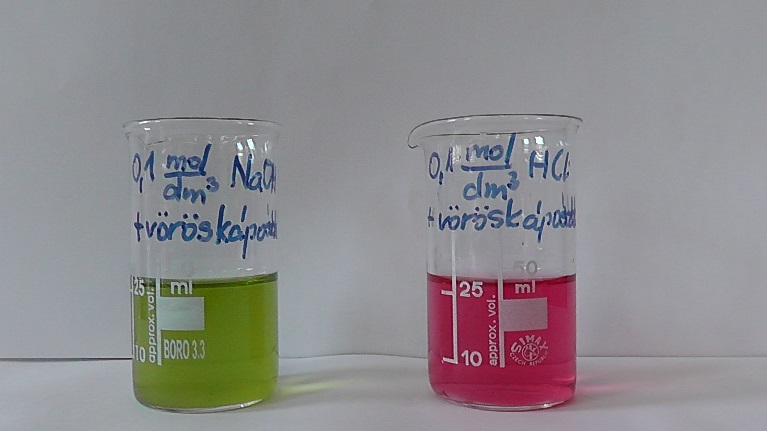 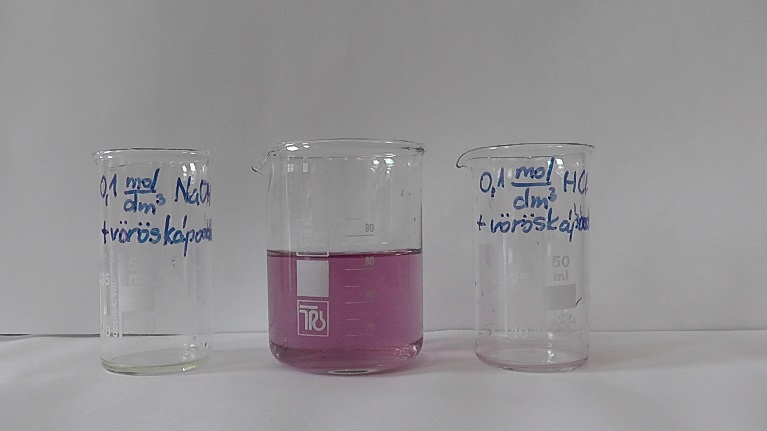 Szódabikarbóna és sav reakciója:Kísérlet: Egy üres, 0,5 literes üdítős palackba 2-3 kávéskanál szódabikarbónát szórunk. Utána kb. 20 cm3 10%-os ételecetet öntünk a palackba, és azonnal ráhúzunk a palack szájára egy lufit. A lufit levéve égő gyújtópálcát tartunk a palackba.Tapasztalat: A lufi felfújódik. A palackba tartott égő gyújtópálca elalszik.Magyarázat: Kémiai reakció játszódott le, amely során új anyag, szén-dioxid-gáz keletkezett, ami felfújta a lufit. Ez oltotta el az égő gyújtópálcát, mert a szén-dioxid-gáz az égést nem táplálja. [Megjegyzés: Az alábbiakban látható egy, a kísérlet eredményéről készült fénykép. Köszönet érte Sebőné Bagdi Ágnes kolléganőnknek.]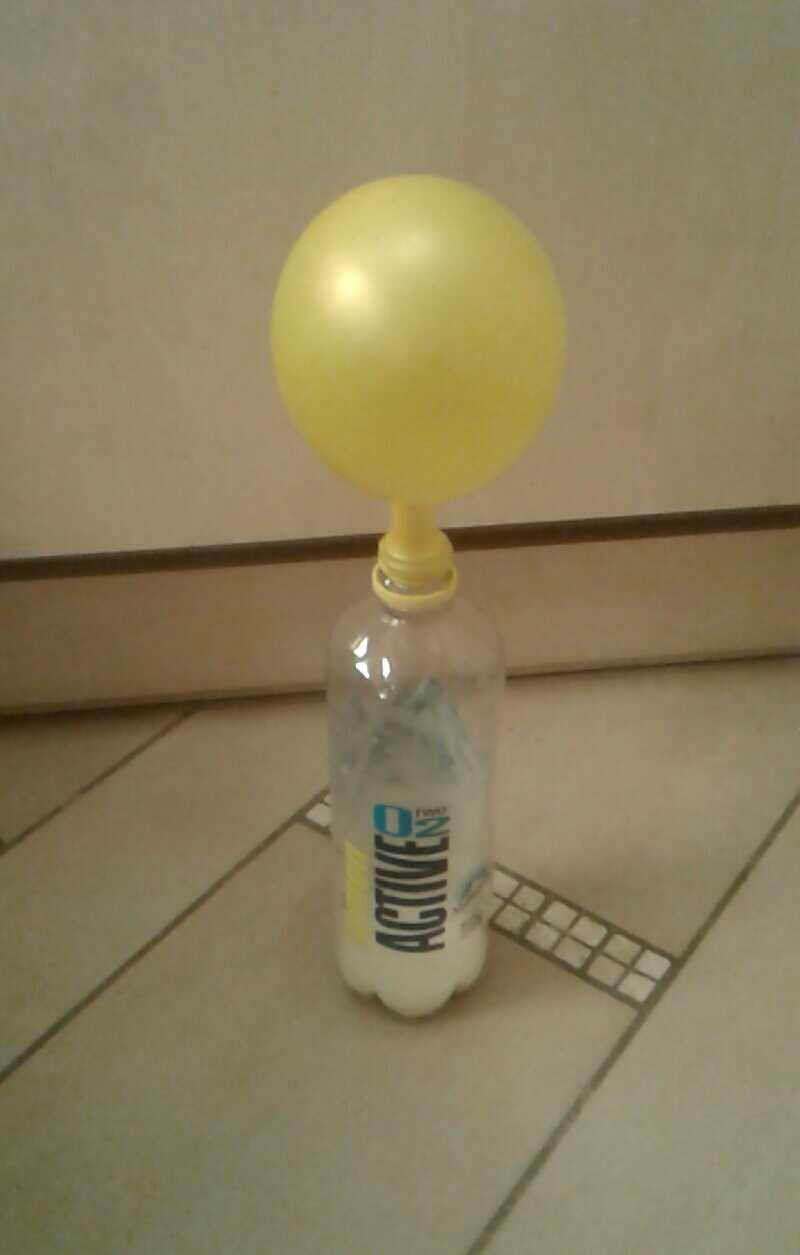 A fizikai és a kémiai folyamatok közötti különbségtétel ezen a szinten természetesen csak első közelítésben tehető meg, hiszen a tanulók még semmit nem tudnak a részecskék szerkezetéről és a közöttük lévő kölcsönhatásokról. Azonban a feladatlap egyik célja éppen az, hogy kialakuljon az igény az ilyen irányú tudás megszerzésére.7. Technikai segédlet:Anyagok és eszközök a tanuló kísérleti óra előtti kémiaórán elvégzendő tanári kísérletekhez:borkősavkeményítő„Betadine” fertőtlenítőszer-oldat vagy Lugol-oldat (KI-os jódoldat)vöröskáposztalé0,1 mol/dm3 nátrium-hidroxid-oldat0,1 mol/dm3 sósavszódabikarbóna10%-os ételecet (lehet töményebb is)1 db kis (25-50 cm3) főzőpohár (vagy más, melegíthető üvegedény a borkősav oldásához)1 db kémcső (vagy más, melegíthető üvegedény a jód+keményítő kísérlethez)2 db kis (25-50 cm3) főzőpohár (vagy más üvegedény a sav és a lúg kémhatásának vöröskáposztalével való vizsgálatához)1 db 100 cm3 főzőpohár (vagy más üvegedény a sav+lúg reakcióhoz)50 cm3 mérőhenger (vagy konyhai térfogatmérő edény)1 db üres üdítős műanyag palack (0,5 literes)1 db lufi (és 1 db tartalék lufi)gyújtópálca a szén-dioxid-gáz kimutatásáhozgyufa.Anyagok és eszközök a tanulókísérletekhez (csoportonként):sütőporszódabikarbónaborkősavkeményítőételecetvöröskáposztalé„Betadine” fertőtlenítőszer-oldat vagy Lugol-oldat (KI-os jódoldat)csapvízcsoportonként 8 db, lehetőleg különböző színű üdítős palack kupakcsoportonként 3 db fehér csempe vagy kiürült, nagyobb méretű tablettáknak való tartó (amelyben összesen 16+3=19 mélyedés van a cseppkísérletek elvégzéséhez)csoportonként 4 db vegyszereskanál vagy ferdén levágott szívószáldarab, esetleg kis műanyag kávéskanál (aminek a nyelével is lehet adagolni a szilárd anyagokat) vagy kávékavarócsoportonként 4 db szemcseppentő vagy Pasteur pipetta.ElőkészítésA négyféle szilárd anyagot és a négyféle folyadékot, valamint az adagolásukhoz szükséges eszközöket minden csoportnak meg kell kapnia. A kísérletekhez célszerű a háztartási anyagokat az eredeti, a diákok számára föltehetően ismerős csomagolásukban elhelyezni a tanári asztalon, amint azt az alábbi fényképek is mutatják (bármilyen cég által előállított termékek megfelelők!). A második fényképért köszönet illeti Sarka Lajos kollégánkat.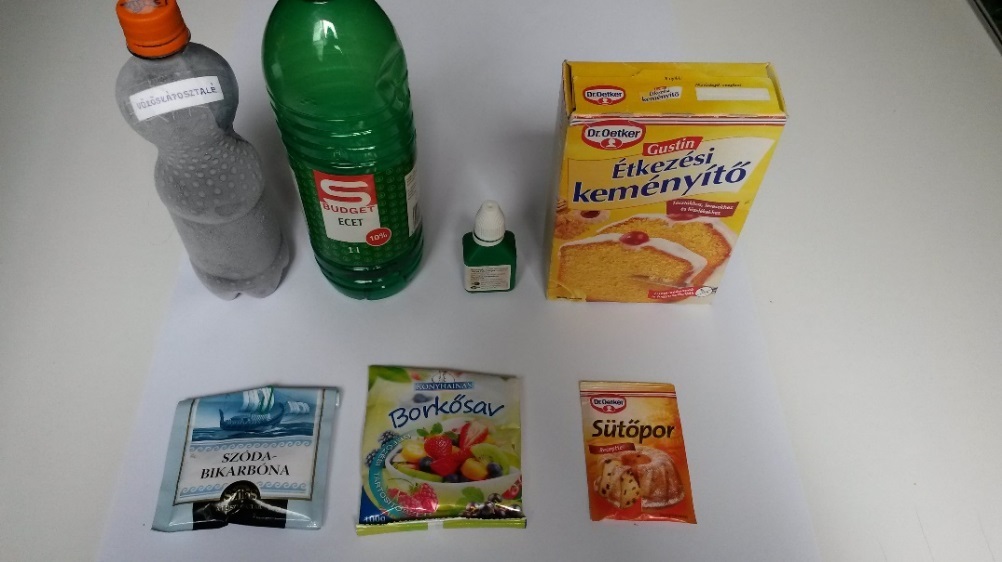 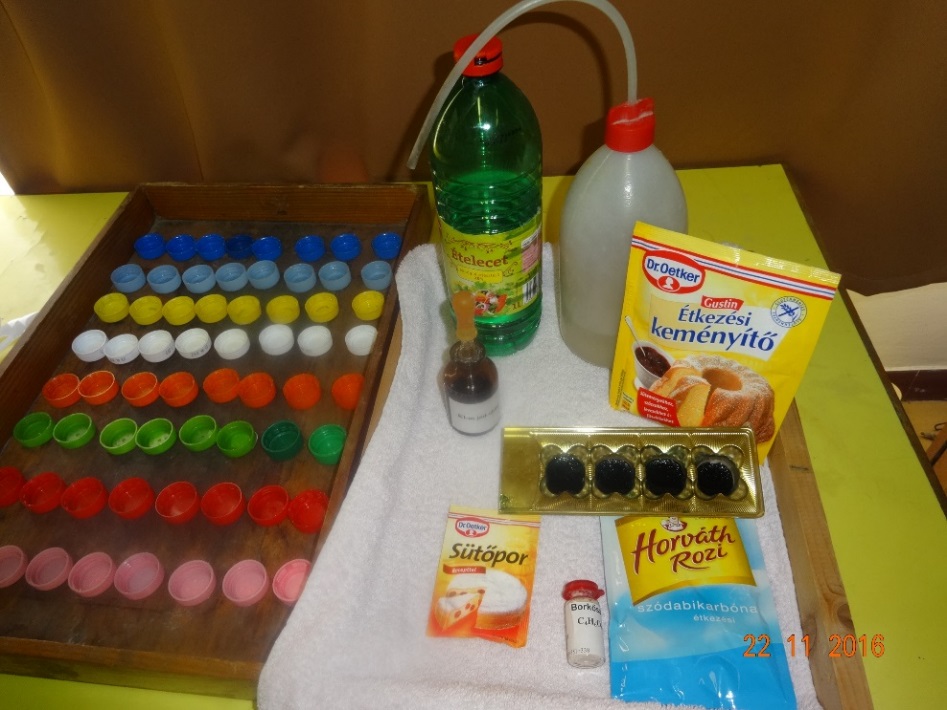 A vöröskáposztalé készítése: Egy kisebb fej lilakáposztát lereszelünk, vagy apróra vágunk. Annyi csapvizet öntünk rá, amennyi éppen ellepi. Néhány percig forraljuk. Lehűlés után a levet leszűrjük. Kiürült és tisztára mosott műanyag üdítős palackban a fagyasztóban évekig tárolható, de a hűtőben 1-2 hét alatt megpenészedik. Konyhasó hozzáadásával hűtőben is tovább eltartható.A tanulókísérleteket 3-5 fős csoportokban célszerű végeztetni, mert a kísérletterv és a tapasztalatok megvitatása fontos része a fejlesztő munkának. Ha 4 tanuló alkot egy csoportot, akkor pont mindegyiküknek jut egy-egy szilárd anyag vizsgálata és/vagy egy-egy folyadék hozzáadása.Lehet könnyíteni a tanulók munkáját (és rövidíteni a kísérletek elvégzéséhez szükséges időt) azzal, hogy a csempéken előre megjelöljük az anyagok helyét. (Az alábbi fényképen látható táblázat 2 db 15 cm x 15 cm méretű csempére fér rá, természetesen megfelelő rövidítéseket alkalmazva.) További segítséget jelent, ha az 1. és a 2. típusú (receptszerű kísérleteket tartalmazó) feladatlapokat megoldó osztályokban a harmadik csempét háromfelé osztjuk.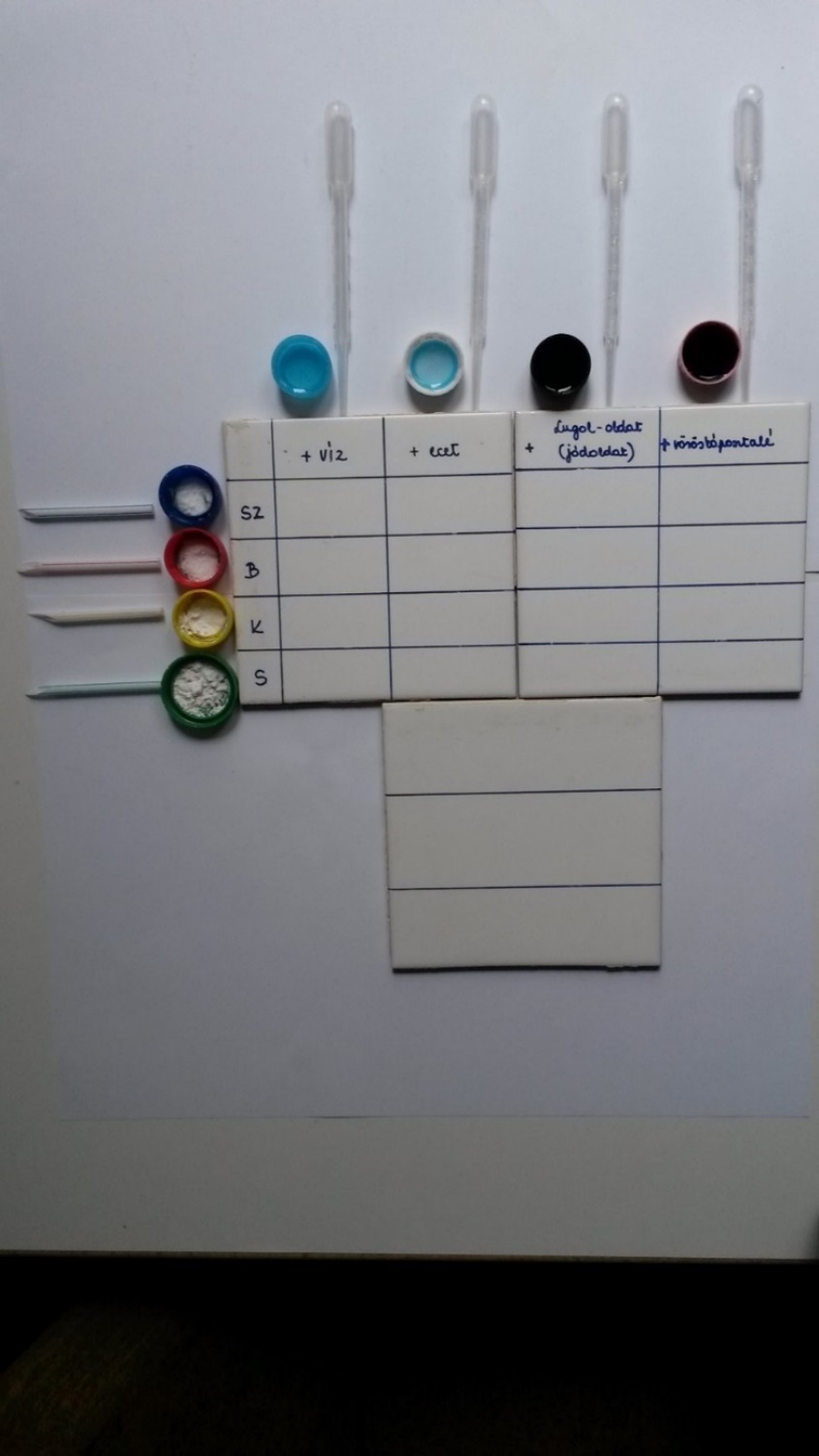 A kísérlettervezést végző (a 3. típusú feladatlap szerint dolgozó) osztályokban azonban a harmadik csempét nem szabad megvonalazni, mert a csempe 3 részre osztása segítené őket a kísérlettervező feladat megoldásában (amit természetesen el kell kerülni).Ha nincs elegendő fehér csempe, akkor az alábbi táblázatot fektetett A4 nagyságúra nagyítva ki kell nyomtatni. Átlátszó műanyag tasakba téve vagy laminálva ezen végezhetők a kísérletek. Előfordulhat, hogy a jód egy része rákötődik a műanyagra, de attól még használható ez a módszer. A sütőpor működésének vizsgálatához is műanyag tasakba tett vagy laminált fehér lapot lehet használni. Az 1. és a 2. típusú feladatlapok esetében ez legyen három részre osztva, a 3. típusú (kísérlettervező) feladatlapot megoldó tanulók esetében tiszta fehér felület legyen.BalesetvédelemCsak arra kell figyelni, hogy a felhasznált anyagokat a tanulók ne kóstolják meg, ill. ne öntsék magukra vagy egymásra,Ha mégis kiömölne a jódoldat, akkor nátrium-tioszulfát-oldattal lehet eltüntetni a színét. (A tanulóknak ekkor megemlíthető, hogy ez egy kémiai reakció.)HulladékkezelésA keletkező hulladékok veszélytelenek, ezért konyhai mosogatóba is kiönthetők.Hogyan működik a sütőpor? (1. típus: receptszerű változat)A kémia segítségével hasznos anyagokat készíthetünk és számunkra kedvező folyamatokat tudunk megvalósítani. Ehhez ismernünk kell az anyagokat felépítő részecskék szerkezetét és a közöttük lévő kölcsönhatásokat. A fizikai folyamatok során csak a részecskék közötti kölcsönhatások változnak. A kémiai reakciók során a részecskék szerkezete is megváltozik. Most kísérletekkel különböztettek meg fizikai és a kémiai tulajdonságokat, illetve fizikai és kémiai folyamatokat. 1. Kísérlet: A sütőpor és három összetevője, a szódabikarbóna, a borkősav és a keményítő között ránézésre nehéz különbséget tenni. Ezért először megvizsgáljátok, mi történik, ha vizet, ecetet, jódoldatot és vöröskáposztalevet adunk hozzájuk. A négy szilárd anyagból tegyetek egy-egy kis kupacot a két fehér csempére rajzolt táblázatban a saját soruknak megfelelő négy cellába (téglalapra). Sorra cseppentsetek mind a négy folyadékból egy keveset a szilárd anyagok kis kupacaira. Gondosan figyeljetek meg minden változást, és töltsétek ki az alábbi táblázatot.Tapasztalatok: Magyarázatok: Húzd alá a megfelelő szavakat, illetve egészítsd ki a szöveget.a) A szódabikarbóna és a borkősav jól/rosszul oldódnak vízben. A keményítő jól/rosszul oldódik vízben. A szódabikarbóna és a borkősav vizes oldatát bepárolva ezek a szilárd anyagok újra kikristályosíthatók, tehát a részecskéik az oldódáskor változtak/nem változtak. Az oldhatóság tehát fizikai/kémiai tulajdonság. Az oldódás fizikai/kémiai folyamat.b) A vöröskáposztalé savas oldatokban piros színű, lúgos oldatokban zöld színű, semleges oldatokban lila színű. A borkősav oldata savas/lúgos kémhatású, a szódabikarbóna oldata pedig savas/lúgos kémhatású. A savak és a lúgok reagálnak egymással, só és víz képződése közben: sav + lúg = só + víz. Ekkor a részecskék szerkezete is megváltozik, mert savból és lúgból más anyagok (só és víz) keletkezik. Ez egy fizikai/kémiai folyamat. A kémhatás fizikai/kémiai tulajdonság. Az ecet ………………………… kémhatású, a szódabikarbóna …………………………. kémhatású.c) A jódoldat keményítővel ……………………………………. színt mutat. A jódos keményítőoldatot megmelegítve a szín eltűnik, de lehűtve a szín újra megjelenik. A jód részecskék szerkezete tehát változott/nem változott, a jód és a keményítő részecskéi közötti kölcsönhatás változott/nem változott. Ez egy fizikai/kémiai folyamat.2. Kísérlet: A sütőpor úgy működik, hogy amikor nedvesség éri, akkor szén-dioxid-gáz fejlődik belőle, ami felfújja a sütit. Vajon a sütőpor melyik két összetevőjének reakciójából keletkezik ez az új anyag, a szén-dioxid-gáz? A harmadik fehér csempén keverjétek össze a következő anyagokat: a) szódabikarbóna + borkősav; b) szódabikarbóna + keményítő; c) borkősav+ keményítő. Utána csepegtessetek mind a három kupacra vizet.Tapasztalat: A …………………………………………………………………………. esetében van pezsgés, a másik két esetben nincs.Magyarázat: A ……………………………………………………………………… esetében keletkezett új anyag, a szén-dioxid-gáz. A részecskék szerkezete a gáz keletkezésekor megváltozott/nem változott meg. Ez egy fizikai/kémiai folyamat.3. Házi feladat: a) Vajon mi a szerepe a sütőpor harmadik összetevőjének! Mi történne, ha nem lenne benne?……………………………………………………………………………………………….................................................................................b) Vizsgáld meg otthon a felsorolt anyagokat, hogy tartalmaznak-e keményítőt: liszt, cukor, só, zsemlemorzsa, krumpli, tejföl, felvágott, rizs. Húzd alá azoknak a nevét, amelyekben ki tudtad mutatni a keményítő jelenlétét! Hogyan működik a sütőpor? (2. típus: receptszerű változat + elméleti problémamegoldás)A kémia segítségével hasznos anyagokat készíthetünk és számunkra kedvező folyamatokat tudunk megvalósítani. Ehhez ismernünk kell az anyagokat felépítő részecskék szerkezetét és a közöttük lévő kölcsönhatásokat. A fizikai folyamatok során csak a részecskék közötti kölcsönhatások változnak. A kémiai reakciók során a részecskék szerkezete is megváltozik. Most kísérletekkel különböztettek meg fizikai és a kémiai tulajdonságokat, illetve fizikai és kémiai folyamatokat. 1. Kísérlet: A sütőpor és három összetevője, a szódabikarbóna, a borkősav és a keményítő között ránézésre nehéz különbséget tenni. Ezért először megvizsgáljátok, mi történik, ha vizet, ecetet, jódoldatot és vöröskáposztalevet adunk hozzájuk. A négy szilárd anyagból tegyetek egy-egy kis kupacot a két fehér csempére rajzolt táblázatban a saját soruknak megfelelő négy cellába (téglalapra). Sorra cseppentsetek mind a négy folyadékból egy keveset a szilárd anyagok kis kupacaira. Gondosan figyeljetek meg minden változást, és töltsétek ki az alábbi táblázatot.Tapasztalatok:Magyarázatok: Húzd alá a megfelelő szavakat, illetve egészítsd ki a szöveget.a) A szódabikarbóna és a borkősav jól/rosszul oldódnak vízben. A keményítő jól/rosszul oldódik vízben. A szódabikarbóna és a borkősav vizes oldatát bepárolva ezek a szilárd anyagok újra kikristályosíthatók, tehát a részecskéik az oldódáskor változtak/nem változtak. Az oldhatóság tehát fizikai/kémiai tulajdonság. Az oldódás fizikai/kémiai folyamat.b) A vöröskáposztalé savas oldatokban piros színű, lúgos oldatokban zöld színű, semleges oldatokban lila színű. A borkősav oldata savas/lúgos kémhatású, a szódabikarbóna oldata pedig savas/lúgos kémhatású. A savak és a lúgok reagálnak egymással, só és víz képződése közben: sav + lúg = só + víz. Ekkor a részecskék szerkezete is megváltozik, mert savból és lúgból más anyagok (só és víz) keletkezik. Ez egy fizikai/kémiai folyamat. A kémhatás fizikai/kémiai tulajdonság. Az ecet ………………………… kémhatású, a szódabikarbóna …………………………. kémhatású.c) A jódoldat keményítővel ……………………………………. színt mutat. A jódos keményítőoldatot megmelegítve a szín eltűnik, de lehűtve a szín újra megjelenik. A jód részecskék szerkezete tehát változott/nem változott, a jód és a keményítő részecskéi közötti kölcsönhatás változott/nem változott. Ez egy fizikai/kémiai folyamat.2. Kísérlet: A sütőpor úgy működik, hogy amikor nedvesség éri, akkor szén-dioxid-gáz fejlődik belőle, ami felfújja a sütit. Vajon a sütőpor melyik két összetevőjének reakciójából keletkezik ez az új anyag, a szén-dioxid-gáz? A harmadik fehér csempén keverjétek össze a következő anyagokat: a) szódabikarbóna + borkősav; b) szódabikarbóna + keményítő; c) borkősav+ keményítő. Utána csepegtessetek mind a három kupacra vizet.Tapasztalat: A …………………………………………………………………………. esetében van pezsgés, a másik két esetben nincs.Magyarázat: A ……………………………………………………………………… esetében keletkezett új anyag, a szén-dioxid-gáz. A részecskék szerkezete a gáz keletkezésekor megváltozott/nem változott meg. Ez egy fizikai/kémiai folyamat.3. Házi feladat: a) Vajon mi a szerepe a sütőpor harmadik összetevőjének! Mi történne, ha nem lenne benne?……………………………………………………………………………………………….................................................................................b) Vizsgáld meg otthon a felsorolt anyagokat, hogy tartalmaznak-e keményítőt: liszt, cukor, só, zsemlemorzsa, krumpli, tejföl, felvágott, rizs. Húzd alá azoknak a nevét, amelyekben ki tudtad mutatni a keményítő jelenlétét! c) Régen a háziasszonyok között terjedt az a nézet, hogy a sütőpor akkor igazán hatásos, ha ecettel jól „kipezsgetik”, mielőtt a süteménybe tennék. Szerinted valóban működhet ez a trükk? Írd le, milyen kísérlettel bizonyítanád az állításodat.A kísérlet terve: …………………………………………………………………………………....................................................................……………………………………………………………………………………………….................................................................................……………………………………………………………………………………………….................................................................................……………………………………………………………………………………………….................................................................................Várt tapasztalat: ……………………………………………………………………………………………….....................................................……………………………………………………………………………………………….................................................................................Magyarázat: ………………………………………………………………………………………………............................................................……………………………………………………………………………………………….................................................................................d) A szódabikarbónát magában is szokták használni a sütemények „felfújására”, mert magas hőmérsékleten (a sütőben) szén-dioxid-gáz fejlődik belőle. Tervezz egy kísérletet, amivel be tudnád bizonyítani ezt az állítást.A kísérlet terve:…………………………………………………………………………………....................................................................……………………………………………………………………………………………….................................................................................……………………………………………………………………………………………….................................................................................……………………………………………………………………………………………….................................................................................Várt tapasztalat: ……………………………………………………………………………………………….....................................................……………………………………………………………………………………………….................................................................................Magyarázat: ………………………………………………………………………………………………............................................................……………………………………………………………………………………………….................................................................................Hogyan működik a sütőpor? (3. típus: kísérlettervező változat)A kémia segítségével hasznos anyagokat készíthetünk és számunkra kedvező folyamatokat tudunk megvalósítani. Ehhez ismernünk kell az anyagokat felépítő részecskék szerkezetét és a közöttük lévő kölcsönhatásokat. A fizikai folyamatok során csak a részecskék közötti kölcsönhatások változnak. A kémiai reakciók során a részecskék szerkezete is megváltozik. Most kísérletekkel különböztettek meg fizikai és a kémiai tulajdonságokat, illetve fizikai és kémiai folyamatokat. 1. Kísérlet: A sütőpor és három összetevője, a szódabikarbóna, a borkősav és a keményítő között ránézésre nehéz különbséget tenni. Ezért először megvizsgáljátok, mi történik, ha vizet, ecetet, jódoldatot és vöröskáposztalevet adunk hozzájuk. A négy szilárd anyagból tegyetek egy-egy kis kupacot a két fehér csempére rajzolt táblázatban a saját soruknak megfelelő négy cellába (téglalapra). Sorra cseppentsetek mind a négy folyadékból egy keveset a szilárd anyagok kis kupacaira. Gondosan figyeljetek meg minden változást, és töltsétek ki az alábbi táblázatot.Tapasztalatok: Magyarázatok: Húzd alá a megfelelő szavakat, illetve egészítsd ki a szöveget.a) A szódabikarbóna és a borkősav jól/rosszul oldódnak vízben. A keményítő jól/rosszul oldódik vízben. A szódabikarbóna és a borkősav vizes oldatát bepárolva ezek a szilárd anyagok újra kikristályosíthatók, tehát a részecskéik az oldódáskor változtak/nem változtak. Az oldhatóság tehát fizikai/kémiai tulajdonság. Az oldódás fizikai/kémiai folyamat.b) A vöröskáposztalé savas oldatokban piros színű, lúgos oldatokban zöld színű, semleges oldatokban lila színű. A borkősav oldata savas/lúgos kémhatású, a szódabikarbóna oldata pedig savas/lúgos kémhatású. A savak és a lúgok reagálnak egymással, só és víz képződése közben: sav + lúg = só + víz. Ekkor a részecskék szerkezete is megváltozik, mert savból és lúgból más anyagok (só és víz) keletkezik. Ez egy fizikai/kémiai folyamat. A kémhatás fizikai/kémiai tulajdonság. Az ecet ………………………… kémhatású, a szódabikarbóna …………………………. kémhatású.c) A jódoldat keményítővel ……………………………………. színt mutat. A jódos keményítőoldatot megmelegítve a szín eltűnik, de lehűtve a szín újra megjelenik. A jód részecskék szerkezete tehát változott/nem változott, a jód és a keményítő részecskéi közötti kölcsönhatás változott/nem változott. Ez egy fizikai/kémiai folyamat.2. Kísérlet: A sütőpor úgy működik, hogy amikor nedvesség éri, akkor szén-dioxid gáz fejlődik belőle, ami felfújja a sütit. Vajon a sütőpor mely összetevőinek reakciójából keletkezik ez az új anyag, a szén-dioxid gáz? Tervezzetek és végezzetek is el ennek kiderítésére egy kísérletet.A kísérlet terve:…………………………………………………………………………………....................................................................……………………………………………………………………………………………….................................................................................Tapasztalat: ………………………………………………………………………………………………............................................................Magyarázat: ………………………………………………………………………………………………............................................................A részecskék szerkezete a gáz keletkezésekor megváltozott/nem változott meg. Ez egy fizikai/kémiai folyamat.3. Házi feladat: a) Vajon mi a szerepe a sütőpor harmadik összetevőjének! Mi történne, ha nem lenne benne?……………………………………………………………………………………………….................................................................................b) Vizsgáld meg otthon a felsorolt anyagokat, hogy tartalmaznak-e keményítőt: liszt, cukor, só, zsemlemorzsa, krumpli, tejföl, felvágott, rizs. Húzd alá azoknak a nevét, amelyekben ki tudtad mutatni a keményítő jelenlétét! Hogyan működik a sütőpor? (tanári változat)A kémia segítségével hasznos anyagokat készíthetünk és számunkra kedvező folyamatokat tudunk megvalósítani. Ehhez ismernünk kell az anyagokat felépítő részecskék szerkezetét és a közöttük lévő kölcsönhatásokat. A fizikai folyamatok során csak a részecskék közötti kölcsönhatások változnak. A kémiai reakciók során a részecskék szerkezete is megváltozik. Most kísérletekkel különböztettek meg fizikai és a kémiai tulajdonságokat, illetve fizikai és kémiai folyamatokat. 1. Kísérlet: A sütőpor és három összetevője, a szódabikarbóna, a borkősav és a keményítő között ránézésre nehéz különbséget tenni. Ezért először megvizsgáljátok, mi történik, ha vizet, ecetet, jódoldatot és vöröskáposztalevet adunk hozzájuk. A négy szilárd anyagból tegyetek egy-egy kis kupacot a két fehér csempére rajzolt táblázatban a saját soruknak megfelelő négy cellába (téglalapra). Sorra cseppentsetek mind a négy folyadékból egy keveset a szilárd anyagok kis kupacaira. Gondosan figyeljetek meg minden változást, és töltsétek ki az alábbi táblázatot.Megjegyzések:A tanulók által beírandó vagy kiválasztott helyes ill. lehetséges válaszokat aláhúzással jelöljük.A szilárd anyagokkal együtt az alábbi fényképen látható módon nézhet ki a kísérlet (SZ: szódabikarbóna, B: borkősav, K: keményítő, S: sütőpor).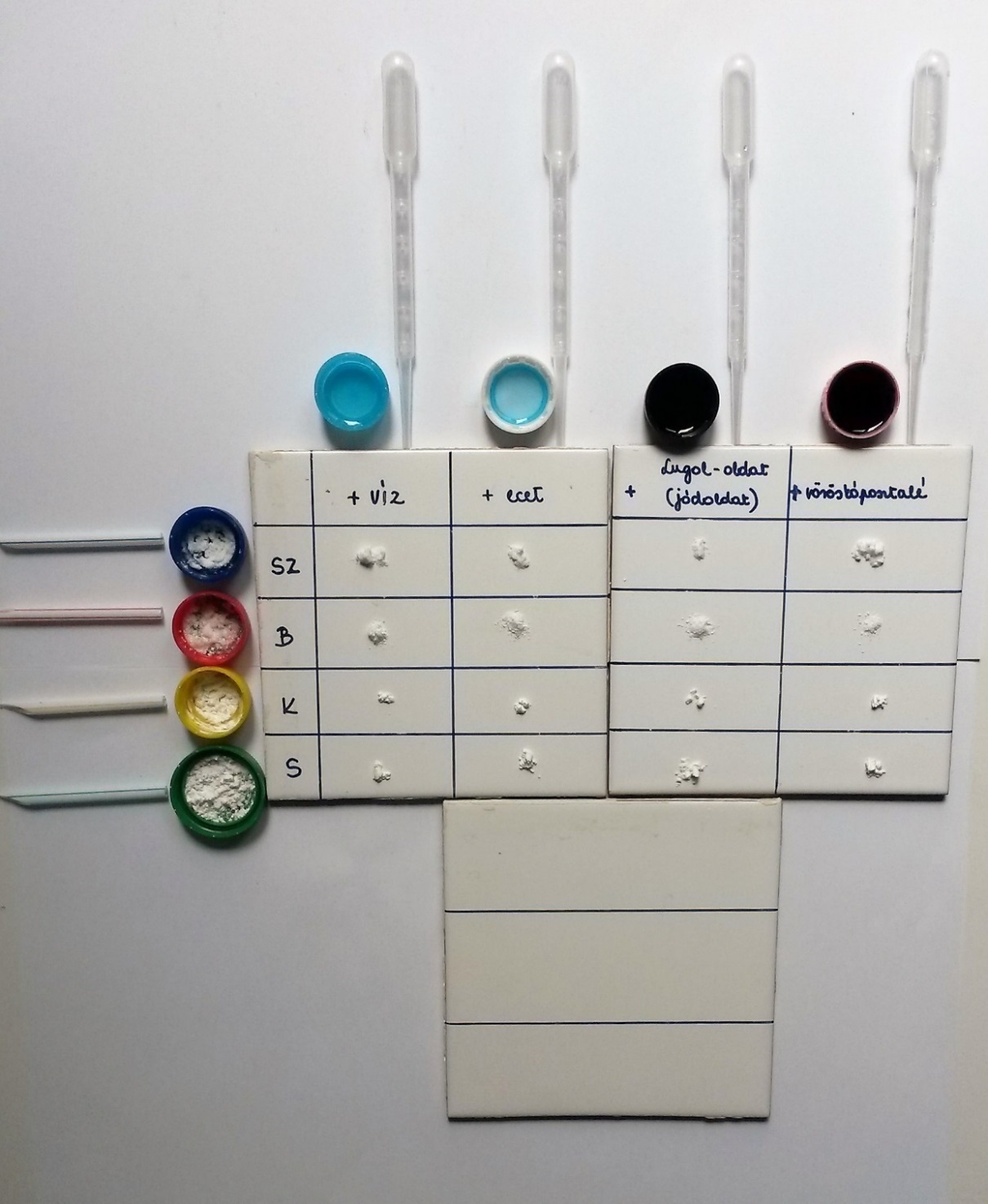 A kísérletek végrehajtása (és a buborékképződés befejeződése) után pedig az alábbi fényképeken megfigyelhető tapasztalatok láthatók. A második fényképért köszönet illeti Sarka Lajos kollégánkat.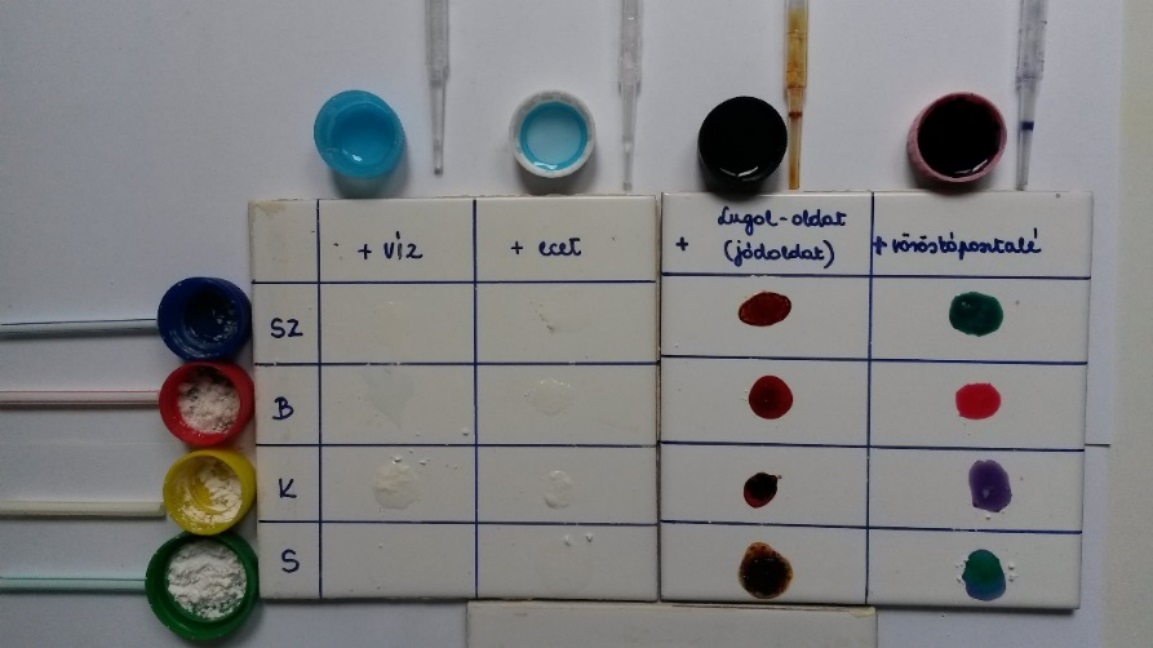 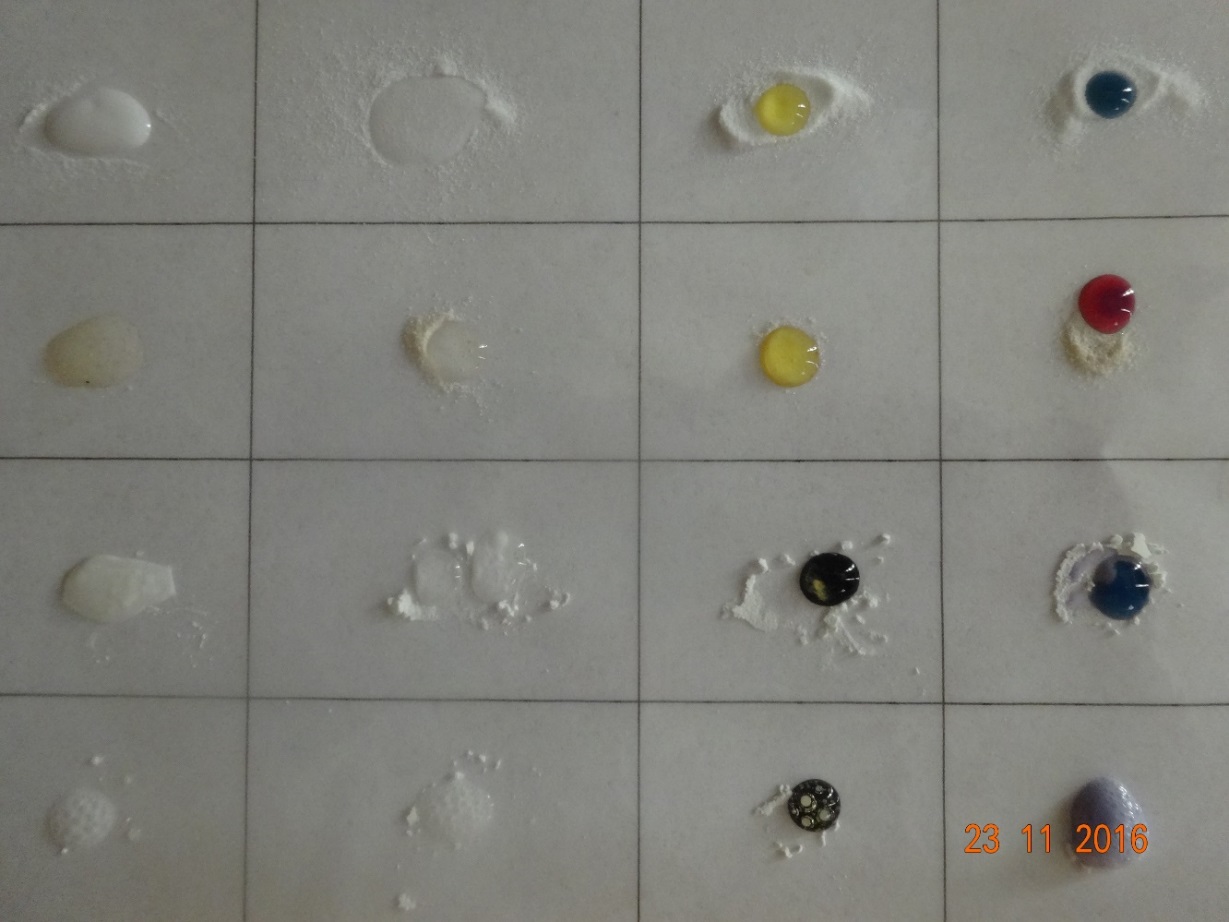 Tapasztalatok: Magyarázat: Húzd alá a megfelelő szavakat, illetve egészítsd ki a szöveget.a) A szódabikarbóna és a borkősav jól/rosszul oldódnak vízben. A keményítő jól/rosszul oldódik vízben. A szódabikarbóna és a borkősav vizes oldatát bepárolva ezek a szilárd anyagok újra kikristályosíthatók, tehát a részecskéik az oldódáskor változtak/nem változtak. Az oldhatóság tehát fizikai/kémiai tulajdonság. Az oldódás fizikai/kémiai folyamat.Megjegyzések: A magyarázatok megbeszélésekor természetesen emlékeztetni kell a diákokat a tanulókísérleti óra előtti kémiaórán elvégzett tanári kísérletekre.Itt vissza lehet utalni a természetismeret-órákon az oldódással és a kristályosítással kapcsolatban tanultakra is.b) A vöröskáposztalé savas oldatokban piros színű, lúgos oldatokban zöld színű, semleges oldatokban lila színű. A borkősav oldata savas/lúgos kémhatású, a szódabikarbóna oldata pedig savas/lúgos kémhatású. A savak és a lúgok reagálnak egymással, só és víz képződése közben: sav + lúg = só + víz. Ekkor a részecskék szerkezete is megváltozik, mert savból és lúgból más anyagok (só és víz) keletkezik. Ez egy fizikai/kémiai folyamat. A kémhatás fizikai/kémiai tulajdonság. Az ecet savas kémhatású, a szódabikarbóna lúgos kémhatású.c) A jódoldat keményítővel sötét (kék) színt mutat. A jódos keményítőoldatot megmelegítve a szín eltűnik, de lehűtve a szín újra megjelenik. A jód részecskék szerkezete tehát változott/nem változott. A jód és a keményítő részecskéi közötti kölcsönhatás változott/nem változott. Ez egy fizikai/kémiai folyamat.2. Kísérlet: [Csak az 1. és a 2. típusú csoportoknak!] A sütőpor úgy működik, hogy amikor nedvesség éri, akkor szén-dioxid-gáz fejlődik belőle, ami felfújja a sütit. Vajon a sütőpor melyik két összetevőjének reakciójából keletkezik ez az új anyag, a szén-dioxid-gáz? A harmadik fehér csempén keverjétek össze a következő anyagokat: a) szódabikarbóna + borkősav; b) szódabikarbóna + keményítő; c) borkősav+ keményítő. Utána csepegtessetek mind a három kupacra vizet.Megjegyzések:A kísérlet végrehajtása és a buborékképződés befejeződése után az alábbi fényképen látható eredmények kaphatók.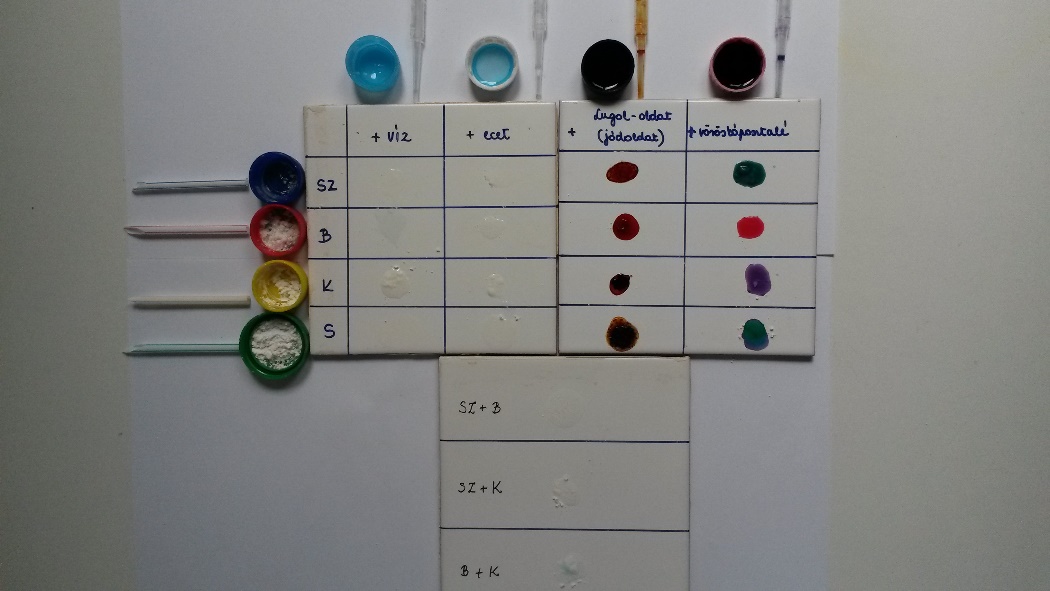 Tapasztalat: A szódabikarbóna + borkősav esetében van pezsgés, a másik két esetben nincs.Magyarázat: A szódabikarbóna + borkősav esetében keletkezett új anyag, a szén-dioxid-gáz. A részecskék szerkezete a gáz keletkezésekor megváltozott/nem változott meg. Ez egy fizikai/kémiai folyamat.2. Kísérlet: [Csak a 3. típusú csoportoknak!] A sütőpor úgy működik, hogy amikor nedvesség éri, akkor szén-dioxid gáz fejlődik belőle, ami felfújja a sütit. Vajon a sütőpor mely összetevőinek reakciójából keletkezik ez az új anyag, a szén-dioxid gáz? Tervezzetek és végezzetek is el ennek kiderítésére egy kísérletet.A kísérlet terve: A sütőpor három összetevőjét párosával összekeverjük egymással, és az így létrehozott három kis kupacra sorban vizet cseppentünk.Tapasztalat: A szódabikarbóna és borkősav keverékére vizet cseppentve pezsgést látunk, ami a szódabikarbóna+keményítő, ill. a borkősav+keményítő porkeverékek esetében nem tapasztalható.Magyarázat: A szódabikarbóna és a borkősav reakciójából fejlődik a szén-dioxid-gáz.3. Házi feladat: a) Vajon mi a szerepe a sütőpor harmadik összetevőjének! Mi történne, ha nem lenne benne?V: A levegő nedvességének megkötésére szolgál, hogy ne játszódjon le idő előtt a reakció.b) Vizsgáld meg otthon a felsorolt anyagokat, hogy tartalmaznak-e keményítőt: liszt, cukor, só, zsemlemorzsa, krumpli, tejföl, felvágott, rizs. Húzd alá azoknak a nevét, amelyekben ki tudtad mutatni a keményítő jelenlétét!Megjegyzések: Ha nincs minden tanulónak otthon Betadine vagy más, jódot tartalmazó fertőtlenítő oldata, akkor a b) pontban szereplő tanulókísérlet elvégzése lehet szorgalmi házi feladat is. Hasznos, ha a diákok fényképeket vagy rövid videókat is készítenek ezekről a kísérletekről, amelyeket valamilyen Web2-es eszköz segítségével megosztanak egymással. Akik nem végzik el a kísérleteket, azoknak a kötelező házi feladat az lehet, hogy internetes vagy könyvtárban végzett kereséssel döntsék el, melyik anyagban van a felsoroltak közül keményítő.Régen a sütőpor valóban tartalmazott borkősavat. A jelenleg Magyarországon kapható sütőporokban azonban már egy savanyú só (dinátrium-difoszfát) található. Évekkel később, amikor majd a diákok tanulnak a többértékű gyenge savakról és savanyú sóikról, meg lehet beszélni, hogy miért helyettesíthető a borkősav a dinátrium-difoszfáttal. Akkor majd érdemes lesz azt is megbeszélni, hogy miért jó az élettani szempontból, ha a gázfejlődés után a sütőporból (közel) semleges, vagy csak nagyon gyengén lúgos anyag marad vissza.Ennek a feladatlapnak nem a sütőpor összetevőinek az azonosítása a fő célja, de érdeklődő tanulókkal az alábbiakat is meg lehet beszélni a következő órán, ha erre van idő. Ezekkel a gondolatokkal egyúttal bevezethető az anyagok fizikai és kémiai tulajdonságai alapján való azonosításának (azaz a minőségi elemzésnek, vagyis a kvalitatív analízisnek) az alapelve, amelyről majd a 6. feladatlap szól részletesebben.A sütőpor keményítőtartalmát az igazolja, hogy jódoldattal sötét elszíneződést mutat.A sütőpor szódabikarbóna-tartalmára az ecetsav hozzáadásakor tapasztalt igen heves pezsgés utal. Ez annak az intenzív szén-dioxid-gáz fejlődésnek köszönhető, amely a karbonátok és hidrogén-karbonátok savval való reakciójakor következik be.Mivel a szódabikarbónából való szén-dioxid-gáz fejlesztéshez sav kell, a sütőporban magában is van valamilyen savként viselkedő anyag (régebben borkősav). A sütőpor víz hozzáadásakor tapasztalt pezsgése annak köszönhető, hogy a benne lévő szódabikarbóna és sav szén-dioxid-gáz fejlődése közben reagál egymással.A sütőporhoz vöröskáposztalét adva előbb zöld szín látható, amely a szódabikarbóna lúgos kémhatásra utal, majd a gázfejlődés lejátszódása után a maradék oldatban a vöröskáposztalé lila vagy kékeszöld színű, ami a (közel) semleges vagy gyengén lúgos kémhatást mutatja. Ebből arra következtethetünk, hogy a szódabikarbóna jó része elhasználódott a gázfejlődéssel járó reakció során.c) [Csak a 2. típusú csoportoknak!] Régen a háziasszonyok között terjedt az a nézet, hogy a sütőpor akkor igazán hatásos, ha ecettel jól „kipezsgetik”, mielőtt a süteménybe tennék. Szerinted valóban működhet ez a trükk? Írd le, milyen kísérlettel bizonyítanád az állításodat.A kísérlet terve: Pl. Kétféle módon kellene egy süteményt megsütni: egyszer az előírt mennyiségű sütőporral, és a másik alkalommal úgy, hogy az sütőporhoz ecetet is adunk, mielőtt a tésztába tennénk.Várt tapasztalat: A második alkalommal laposabb lesz a sütemény, mint az első esetben.Magyarázat: Az ecet savas, így az is el tud reagálni a sütőporban lévő szódabikarbónával. Ezért a tésztában már csak kevesebb szén-dioxid-gáz keletkezhet, mint az ecet hozzáadása nélkül.Megjegyzések: Természetesen már csak az ételecetben lévő víz miatt is felszabadul a sütőporhoz való hozzáadásakor a szén-dioxid. Emiatt nem valószínű, hogy a második esetben további gáz szabadulhatna föl a sütéskor.Lehetséges, hogy ez a téveszme úgy keletkezett, hogy amikor szódabikarbónát használnak sütőpor helyett, akkor a tésztába tett pici ecet vagy más, savas kémhatású anyag (pl. citromlé) segítheti (az egyébként a szódabikarbóna hő hatására bekövetkező bomlása során keletkező) szén-dioxid-gáz felszabadulását.d) [Csak a 2. típusú csoportoknak!] A szódabikarbónát magában is szokták használni a sütemények „felfújására”, mert magas hőmérsékleten (a sütőben) szén-dioxid-gáz fejlődik belőle. Tervezz egy kísérletet, amivel be tudnád bizonyítani ezt az állítást.A kísérlet terve: Egy kémcsőben melegítünk egy kevés szódabikarbónát. Utána égő gyújtópálcát tartunk a kémcsőbe.Várt tapasztalat: Az égő gyújtópálca elalszik.Magyarázat: A keletkező szén-doxid-gáz az égést nem táplálja.Megjegyzés: Sok áltudományos téveszme terjed a rák gyógyításával kapcsolatban is. Az egyik szerint a szódabikarbónát citromlével keverve életmentő gyógyszer állítható elő. Hasznos volna, ha lenne idő annak megvitatására, hogyan lehetne eldönteni, igaz-e ez az állítás. Ennek kapcsán megemlítendő még az is, hogy a gyógyszerhatóanyagok vizsgálatát a gyártóknak több szakaszban, kb. 10 éven keresztül, ellenőrzött körülmények között, több száz vagy ezer emberen kell végeznie, és az eredményeket statisztikai módszerekkel kell értékelnie. Ez egyetlen hatóanyag esetében kb. 1 milliárd dollárba kerül. E nélkül azonban hitelesen nem bizonyítható a hatás és az ártalmatlanság sem.folyadék →szilárd↓vízecetjódoldatvöröskáposztalészódabikarbónaborkősavkeményítősütőpor↓szilárd / folyadék→vízecetsavjódoldatvöröskáposztalészódabikarbónaborkősavkeményítősütőpor↓szilárd / folyadék→vízecetsavjódoldatvöröskáposztalészódabikarbónaborkősavkeményítősütőpor↓szilárd / folyadék→vízecetsavjódoldatvöröskáposztalészódabikarbónaborkősavkeményítősütőpor↓szilárd / folyadék→vízecetsavjódoldatvöröskáposztalészódabikarbónaoldódikpezsegoldódikzöld színű, oldódikborkősavoldódikoldódikoldódikpiros színű, oldódikkeményítőrészben oldódikrészben oldódiksötét (kék) színű, részben oldódikrészben oldódiksütőporpezsegpezsegsötét (kék) színűzöld és pezseg, végül lila / kék